Тема 4.Аналіз зовнішньої політики в структурі органів управління. Роль інформації в політичному аналізі1. Концептуальні основи державно-управлінської аналітики.2. Сутність категорії «інформація», властивості та класифікація інформації.3. Роль інформації в політичному аналізіМета лекції: познайомити студентів з аналітичною складовою державно-управлінської системи; визначити головні завдання аналітичного забезпечення державного управління; надати відомості про сутність категорії «інформація», визначити властивості інформації, звернути увагу на її класифікацію; наголосити, що при зовнішньополітичному аналізі існують особливості відбору інформації, слід враховувати канали надходження інформації, джерела, ступінь надійності; познайомити студентів із поняттям «дезінформація», окреслити її головні відмінності; зосередити увагу на якості вивідної інформації.Аналітична складова державно-управлінської системи – це спроможність національного актора осмислити витоки національної могутності й стан міжнародного середовища задля максимально ефективного застосування національної могутності щодо міжнародного середовища.Правильне розуміння стану міжнародного середовища є передумовою успішного вибору мети й засобів зовнішньополітичної дії та передбачення її наслідків. Таким чином, аналітична робота повинна бути первинною по відношенню до заходів зовнішньої політики. Причому аналіз включає і свої похідні: прогнозування та планування. Отже, спроможність адекватного аналізу постає однією з вирішальних передумов національної могутності, а тому аналітична система є однією з ключових складових національної могутності.Здійснення сучасної зовнішньої політики неможливе без аналітичного забезпечення, оскільки сучасні міжнародні відносини дедалі більше відзначаються складною диференційованістю, структурованістю, щільністю.Аналітична компонента має власну будову: суб’єкти аналізу, методи аналізу, засоби збирання та опрацювання інформації, інформаційна база, інформаційна й аналітична інфраструктура (аналітик – організація – інформація – аналіз – системне забезпечення).Суб’єктом аналізу слід вважати соціального актора (колективного та індивідуального), котрий спроможний (фізично, культурно, інтелектуально) здійснювати аналіз і котрий політично повноважний це робити (така функція є його легітимованим рольовим призначенням у загальному процесі функціонування політичної системи).Інститутами аналізу є певним чином узвичаєні та типологізаційно уструктурені форми організації аналітичної роботи, які зорієнтовані, організовані, уповноважені виконувати аналітичні функції.Бази даних (обсяг потрібної інформації, зібраної належними й визнаними методами) становлять емпіричну основу діяльності суб’єктів та інститутів аналізу.Однією з визначальних складових аналітичного потенціалу є методи аналізу. Саме від вдалого їх вибору й застосування залежатиме обсяг та ефективність аналітичного потенціалу.Аналіз є похідним від стану культури й науки в суспільстві, їхньою відповіддю на запити політичної системи. Суб’єкти, інститути аналізу, набір і характер його методів зосереджені, переважно, у межах системи зовнішньої політики та дотичних до неї підсистем, у той час як інфраструктура аналізу включає всі соціальні інститути й практики, які забезпечують успішне здійснення аналітичної діяльності в зовнішній політиці.За загальною схемою: зовнішньополітичний апарат мобілізує аналітичний ресурс і докладає його до міжнародного середовища. Загалом можна виокремити дві складові аналітичного ресурсу – ресурс власне зовнішньополітичного апарату та ресурс суспільства. Жодна система влади, домінування, адміністрування не можуть існувати без здійснення аналітичної функції на ґрунті відповідного аналітичного ресурсу. Однак розвиненість аналітичної підсистеми й обсяг аналітичного ресурсу відрізняються. Найбільш «аналітичною» є така форма домінування, як бюрократія (за Максом Вебером, ідеться про історико-соціологічну форму організації влади й адміністрування). Загалом, у веберівських інтерпретаціях, бюрократія є втіленням раціоналізму, найбільш раціональним втіленням організації влади.Саме тому розвиток аналітичного потенціалу набуває вирішального значення у функціонуванні сучасних систем управління, у тому числі й зовнішньополітичних. Адже раціональний принцип організації сучасної адміністративної системи передбачає максимальний розвиток її аналітичного потенціалу, передусім це стосується шляхів рекрутування службовців, умов їхнього перебування і функціонування в рамках відповідної адміністративної системи. З огляду на значення аналітичного потенціалу країни в справі вироблення і здійснення її зовнішньої політики, особливу увагу слід приділити детермінантам самого цього потенціалу. Одним із вирішальних (у цьому сенсі) є розмаїття аналітичних методів, залучених до зовнішньополітичної сфери. Такий плюралізм дає можливість, по-перше, більш диференційовано, а отже, ефективно й економно докладати аналітичний ресурс до проблемних питань; по-друге, змобілізувати й використати якомога більше складових аналітичного ресурсу; по-третє, більш всеосяжно й багатоаспектно здійснювати зовнішньополітичний аналіз певного спектру проблем. Через те в рамках аналітичного потенціалу варто вирізняти потенціал методів, маючи на увазі їх розмаїття, ефективність та інтегрованість до зовнішньополітичного апарату. Слід зауважити, що саме інтеграційний розвиток сучасних міжнародних відносин призводить до диференціації набору методів зовнішньополітичного аналізу, інакше кажучи, ускладнення середовища обумовлює урізноманітнення методів. Сукупно всі ці методи покликані описати якомога більшу кількість аспектів сучасного міжнародно-політичного життя.Інформація виступає основним об’єктом інформаційного суспільства. Відображаючи реальну дійсність, вона інтегрується у всі напрямки діяльності держави, суспільства, громадянина. З появою нових інформаційних технологій, основою яких є впровадження засобів обчислювальної техніки, зв’язку, систем телекомунікації, інформація стає постійним і необхідним атрибутом забезпечення діяльності держави, юридичних осіб, громадських організації та громадян. Від її якості та достовірності, оперативності одержання залежать численні рішення, що приймаються на різних рівнях – від глави держави до громадянина. Інформаційний вплив на державу, суспільство, громадянина зараз є ефективнішим, ніж політичний, економічний і навіть військовий. Інформація стає реальною, майже фізично відчутною силою.Поняття «інформація» використовується в усіх галузях науки. Воно набуло багатозначності й інтерпретується залежно від сфери вживання. Термін «інформація» походить від латинського «informatio», яке наступні значення:- роз’яснення, виклад, витлумачення;- представлення, поняття;- ознайомлення, просвіта;- відомості (або їх сукупність);- предмети, явища й процеси навколишнього світу.Закон України «Про інформацію» розуміє інформацію як «будь-які відомості та/або дані, які можуть бути збережені на матеріальних носіях або відображені в електронному вигляді».Узагальнені підходи до формулювання поняття «інформація»Ознаки, які зумовлюють специфіку інформації:- нематеріальний характер (цінність інформації полягає в її суті, а не в матеріальному носії, на якому вона зафіксована);- суб‘єктивний характер (інформація виникає в результаті діяльності суб‘єкта, який наділений свідомістю, і є результатом інтелектуальної діяльності);- кількісна визначеність;- можливість багаторазового використання;- здатність до відтворення, копіювання, збереження і накопичення.Українська дослідниця Л. Є. Смола у свої ґрунтовній монографії «Детермінанти політичного процесу сучасності: теоретико-методологічний аналіз в інформаційно-психологічному вимірі» стверджує, що інформація стала системною характеристикою суспільства, а процеси, що відбуваються в ньому у сфері економіки, політики, культури тощо, детермінують її нові форми. Вона виконує в суспільстві комунікативну, управлінську, наукову, навчальну та пропагандистську функції. Інформаційна взаємодія охоплює сьогодні всі сфери соціальної дійсності і відповідно змінює суспільні відносини. Вона забезпечує виконання багатоманітних функцій і завдань, що постають перед найрізноманітнішими суб’єктами. Якщо розглядати інформацію в контексті інформаційного суспільства, то вона (інформація) разом із знаннями виступає головним продуктом і основою його функціонування. Функціонування інформаційного суспільства забезпечується розвитком інформаційної інфраструктури, одним з основних елементів якої є інформаційні ресурси. Інформаційні ресурси – це документи та масиви документів в інформаційних системах (бібліотеках, архівах, фондах, банках даних, депозитаріях, музейних сховищах та ін.); тобто, вони виступають джерелами інформації. На думку вчених, інформація має деякі загальні специфічні властивості: вона принципово не створюється й не знищується, а всього лише виникають (нові ідеї, знання), передається й приймається, так само як руйнується, губиться й забувається; при цьому вона може змінювати форму не змінюючи свого змісту.До найбільш вагомих властивостей інформації вчені залучають: - обов’язковість зв’язку з носієм (матеріальним або ідеальним);- цілісність, системність (інформація певного повідомлення не є сумою всіх елементів, що містяться у повідомленні, та не можуть бути розташовані у будь-якій послідовності);- дистанційованість від джерела (давні мови інформують про суспільства, яких вже давно немає);- старіння (причина – поява нової інформації);- альтернативність використання;- інваріантність (одна й та сама інформація може передаватися по-різному);- можливість кодування, дешифровки;- наступність інформації – без розвиненої наступності не може бути розвиненої структури процесів розвитку, адже у них залишаються не диференційованими явища історизму;- невичерпність інформації – інформація може мати необмежену кількість користувачів, використовуватися необмежену кількість разів і при цьому залишатися незмінною;- універсальність інформації – зміст інформації може бути будь-яким або «про все».Якість інформації – це сукупність властивостей інформації, які характеризують ступінь її відповідності потребам користувачів. - репрезентативність інформації пов’язана з правильністю її відбору і формування з метою адекватного відображення властивостей об’єкта. Вагоме значення у такому разі мають: правильність концепції, на основі якої сформульовано вихідне поняття; аргументованість відбору сутнісних ознак и зв’язків.- адекватність (ступінь відповідності інформації, отриманої користувачем, тому, що автор мав на увазі);- достовірність (відповідність об’єктивній дійсності). Достовірність – це властивість інформації бути правильно сприйнятою, імовірність відсутності помилок, безсумнівна вірність наведених відомостей, які сприймає людина.Недостовірність інформації обумовлюється вихідною неправдивістю даних, в результаті модифікації даних. На достовірність інформації впливають такі її властивості як адекватність і повнота.- повнота (достатність) інформації означає, що вона містить мінімальний, але достатній склад для прийняття рішень;- надлишковість інформації (якість інформації, що покращує зрозумілість і сприйняття інформації). Однак, якщо йдеться про збереження і передачу інформації засобами комп’ютерної техніки, то надлишковість відіграє негативну роль. Наприклад, візуальна інформація має надлишковість більше ніж 90 відсотків. Це означає, що втративши значну частину візуальної інформації, людина може розуміти її зміст.- точність інформації визначається ступенем близькості отриманої інформації до реального стану процесу, явища, об’єкту. - об’єктивність-суб’єктивність інформації (поняття об’єктивності інформації є відносним. Перебіг інформаційного процесу призводить до пониження об’єктивності інформації).- доступність інформації (можливість отримати ту чи іншу інформацію);- актуальність інформації (ступінь відповідності інформації теперішньому моменту).Види інформації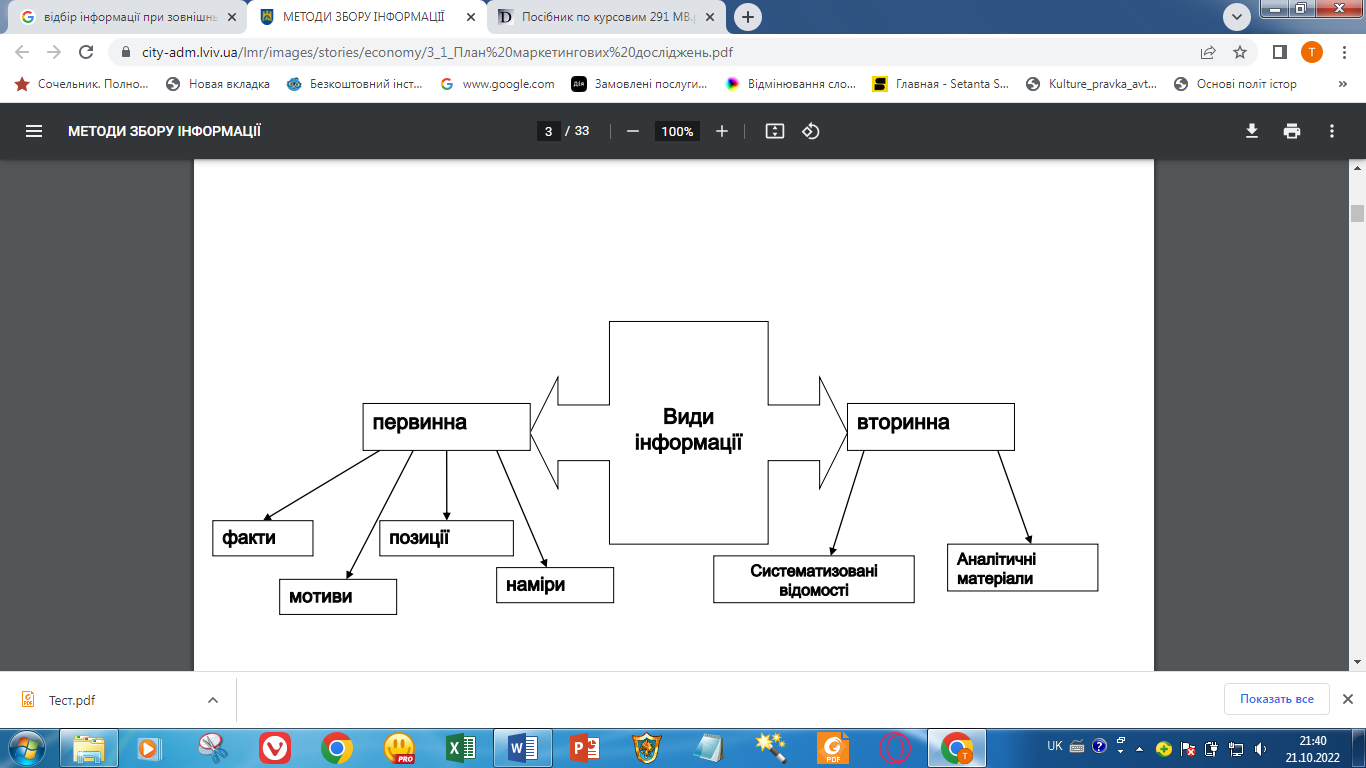 Інформацію можна використовувати, вимірювати, запам'ятовувати, зберігати, збирати, знищувати, копіювати, опрацьовувати, отримувати, передавати, поширювати, перетворювати, шукати, створювати, спрощувати, сприймати тощо.Усі види діяльності з інформацією називають інформаційними процесами.Процес – це послідовність взаємопов'язаних дій, що тривають протягом певного часу. Інформаційні процеси – обмін відомостями між людьми, людиною та пристроєм, пристроєм та пристроєм, обмін сигналами між живою та неживою природою, у тваринному і рослинному світі.Інформаційні процеси – сукупність послідовних і логічно взаємопов’язаних дій, функціональних і інформаційних зв’язків, а також обмінів документами й інформацією, які здійснюються у системі інформаційних соціальних комунікацій з метою доведення відповідних документів і інформації, у т. ч. трансформованої, до користувачів. Це послідовна зміна стану та (або) уявлення про інформацію в результаті дій, які з нею можна виконувати. Під час інформаційного процесу дані перетворюються з одного виду в інший за допомогою певних методів.Інформаційні процеси поділяються на неформальні й формальні і є предметом таких комплексних теоретичних та прикладних дисциплін як соціальні комунікації, інформатика тощо.Неформальні інформаційні процеси здійснюються у форматі особистих контактів учених і фахівців як невід’ємна складова їх професійної діяльності за допомогою міжособистісних каналів передання інформації (науковий діалог, наукове листування, обмін препринтами і публікаціями, наукові семінари, конференції, колоквіуми, симпозіуми, вебінари, наради тощо).Формальні інформаційні процеси (створення, збирання, опрацювання, зберігання, відображення, пошук, передавання, розповсюдження, використання, захист, знищення інформації і документів у системі соціальних комунікацій) з’явилися в результаті суспільного розподілу праці й організаційно оформилися у вигляді таких соціальних інститутів, як видавнича справа, архівна справа, бібліотечна справа, музейна справа, бібліографія, цензура та ін.Інформаційні процеси відбуваються при передачі інформації від джерела до приймача за допомогою каналу передачі.Схема передачі інформації (у загальному вигляді): джерело інформації – канал передачі – реципієнт.Джерелом інформації можуть бути природні об'єкти, книжки, газети, журнали, малюнки, наукові експерименти, конструкторські розробки, випробування нових матеріалів і приладів тощо.Джерела інформації – це встановлені законом бази і банки даних із широким типом представництва, які використовуються у дипломатичній практиці, діяльності міжнародних організацій, у регулюванні міжнародних конфліктів, у передачі особистої інформації. Джерелами міжнародної інформації є встановлені законом бази і банки даних із широким типом представництва, які використовуються у дипломатичній практиці, діяльності міжнародних організацій, у регулюванні міжнародних конфліктів, у передачі особистої інформації. Усі джерела інформації поділяють на:1. Відкриті: міжособистісні джерела та опосередковані джерела.Міжособистісні джерела – це джерела інформації, до яких належать міжособистісні контакти на різних рівнях представництва, тобто міжособистісні контакти представників зовнішньої політики, відомств, керівництв відповідних відомств за усіма напрямками співробітництва, а також дипломатичні контакти і контакти, представлені в державі в рамках міжнародних форумів (організацій). Використовують спеціальні структури для одержання конфіденційної інформації.Опосередковані джерела – це джерела інформації, які є посередником між конкретним джерелом інформації та суб’єктами міжнародних відносин: засоби масової комунікації, електронні засоби комунікації, інформаційні центри, архіви, бібліотеки та інші джерела збереження інформації. Опосередковані джерела, в свою чергу, поділяють на офіційні та неофіційні.Опосередковані офіційні джерела – це органи державної влади, спеціалізовані науково-дослідні інститути та відомчі установи (наприклад, Міністерство закордонних справ), силові структури та інші державні органи, які виступають з офіційною точкою зору. Офіційним джерелом інформації про стан країни на міжнародній арені є Президент країни та Міністр закордонних справ. До офіційних джерел відносять також органи державної статистики, інформаційно-аналітичні структури із окремих сфер міжнародного співробітництва, установи соціальної політики і праці, демографічні відомства, промислові концерни (представництва), окремі відомства, які належать до джерел конфіденційної інформації.Опосередковані неофіційні джерела – це громадські організації та рухи, політичні партії, політичні структури, соціологічні установи, альтернативні засоби масової комунікації, а також незалежні інформаційно-аналітичні центри, які створюють суб’єктивні оціночні прогнози.Офіційні і неофіційні джерела поділяють на:- джерела загального характеру: політичні, економічні, військові джерела інформації, які використовують для оцінки економічного та політичного потенціалу держави, для складання прогнозів на довготривалий період, для планування зовнішньої політики і прийняття рішень на рівні економічних, політичних та воєнних відомств;- джерела спеціальної інформації: стосуються конкретної сфери економічних відносин і призначені для вузької сфери спеціального моделювання та прогнозування окремих стратегій та економічних кроків;- джерела персональної інформації, які особливо важливі для усіх міністерств та відомств, а також розвідки. Ця інформація збирається за допомогою відкритих способів, а також неконституційних методів (підслуховування, стеження);2. Закриті джерела інформації: дипломатичні, розвідувальні, військово-стратегічні, статистичні.Наприклад, до закритої інформації належить:- інформація, що міститься у директивах і вказівках посадовим особам, які представляють державу на переговорах, консультаціях та нарадах з питань зовнішньої політики;- інформація про стратегію та планування зовнішньої політики;- відомості про номенклатуру (працівники, призначені чи затверджені вищими органами на якісь посади);- обсяги фінансування операцій з експорту та імпорту озброєння, військової техніки, стратегічних видів сировини, а також інформація про військово-технічне співробітництво з іншими державами;- формування рівня індикативних цін, формування валютних надходжень;- інформація про майно воєнного призначення, маршрути, час руху військово-транспортних засобів, місця розташування військової техніки, відомості про діяльність, маршрути і завдання депешної служби (дипкур’єри, перевезення цінностей і т. д.).Кожна країна встановлює закони для регулювання інформаційних потоків і захисту державної інформації, що становить державну таємницю. Доповнення до таких законів публікуються в матеріалах офіційних органів, звітах відомостей, віднесених до державної таємниці. Перелік документів, який входить до доповнення, оновлюється кожного року відповідно до пріоритету й інтересів держави;3. Конфіденційні джерела інформаціїКонфіденційні джерела – це джерела спеціального призначення, які захищаються законом і охороняються засобами держави. Під конфіденційними джерелами розуміють: технічні носії інформації, документовані, інформаційні продукти, технічні засоби обробки інформації, джерела розвідки і закриті джерела специфічних міністерств та відомств.Конфіденційні джерела розкриваються лише у випадку судового слідства і за санкцією прокурора, або у випадку, коли конфіденційна інформація свідчить ро екстремальні ситуації, які стосуються життєдіяльності людства.Каналами передачі може бути будь-яка матерія або поле: електромагнітні поля (радіосигнали, світло, тощо), електропровідники (передача електричних сигналів), пружні середовища (передача звукових, інфра- та ультра-звукових сигналів), вакуум або матеріальне середовище (розповсюдження елементарних частинок, тощо). Для передачі інформації на значні відстані використовують технічні досягнення: телефон, телетайп (передача текстів), телефакс (передача зображень документів), модем (передача комп'ютерних сигналів).Приймачами (споживачами) інформації можуть бути люди, тварини, рослини, різного роду знаряддя і машини.У залежності від джерела, способу отримання, виду та мети інформація розподіляється на:- відкриту або публічну інформацію;- інформацію з обмеженим доступом.Відкрита (публічна) інформація – інформація з вільним необмеженим доступом, яка може бути надана власником, розпорядником, користувачем інформації іншій фізичній чи юридичній особі (запитувачу, споживачу) за бажанням останньої на певних, в тому числі (договірних) умовах або ж без таких умов, для використання, поширення тощо.Інформація з обмеженим доступом – це інформація до якої застосовується спеціальний режим захисту, отримання, накопичення, зберігання та використання в залежності від характеру змісту, значення та властивостей означеної інформації.До інформації з обмеженим доступом належать:- конфіденційна інформація;- таємна інформація;- службова інформація.Конфіденційна інформація відповідно до ст. 30 Закону України «Про інформацію» включає відомості, що знаходяться у володінні, користуванні, розпорядженні окремих фізичних чи юридичних осіб і поширюється за їх бажанням відповідно до передбачених ними умов. Порядок обліку, зберігання і використання документів та інших носіїв інформації, що містять конфіденційну інформацію, яка є власністю держави та знаходиться у користуванні органів державної влади, органів місцевого самоврядування, підприємств, установ та організацій усіх форм власності, визначається Кабінетом Міністрів України.До конфіденційної інформації не можуть бути віднесені відомості:- про стан здоров’я населення, його життєвий рівень, включаючи харчування, одяг, житло, медичне обслуговування та соціальне забезпечення, а також про соціально-демографічні показники, стан правопорядку, освіти і культури населення;- про стан довкілля, якість харчових продуктів і предметів побуту;- про аварії, катастрофи, небезпечні природні явища та надзвичайні події, які сталися або можуть статися і загрожують безпеці громадян та ін.Таємна інформація – це інформація, доступ до якої обмежується, розголошення якої може завдати шкоди особі, суспільству і державі. Таємною визнається інформація, яка містить державну, професійну, банківську таємницю, таємницю слідства та іншу передбачену законом таємницю.Одним з різновидів таємної інформації є лікарська таємниця, яка включає відомості про пацієнта та стан його здоров’я, діагноз захворювання, особисте життя пацієнта, в тому числі сімейне життя, методи лікування хвороби тощо. Службова інформація – це відомості, які характеризуються обмеженим доступом щодо їх отримання, передбачають спеціальну процедуру надання іншій особі та обмежені можливості щодо її поширення та оприлюднення.Ще один різновид інформації – дезінформація, яку використовують для з’ясування напрямів діяльності військово-промислових відомств або інших відомств; для з’ясування важливих проблем; для впливу на громадську думку; для свідомого перекручення інформації. Джерелами дезінформації можуть виступати: спеціалізовані відомства; опосередковані джерела, які видають неперевірену інформацію. Ці джерела найчастіше використовуються для перевірки на політичні, економічні та військові кроки держави, на вивчення думки громадськості щодо прийняття рішень, для свідомого перекручування інформації з метою досягнення власних інтересів.При навмисній дезінформації застосовують як відому неправду, так і витончену напівправду, котра поволі підштовхує сприймаючих до помилкових суджень.Найбільш розповсюдженими прийомами тут є:1) пряме приховування фактів;2) тенденційний (упереджений) підбір даних;3) порушення логічних і часових зв’язків між подіями;4) подача правди в такому контексті (з доданням помилкового факту або з натяжкою тощо), щоб вона сприймалася як неправда;5) виклад найважливіших даних на яскравому тлі відволікаючих увагу відомостей;6) змішування різнорідних думок і фактів;7) повідомлення інформації такими словами, які можна витлумачувати по-різному (двозначними);8) згадування ключових деталей факту.Останнім часом з’явилося таке явище, як фальшива інформація. Для простого прикладу, це – новини, сторінки в соціальних мережах, підроблені під рейтингові сайти, за допомогою яких певні групи людей або окремі особи привертають увагу суспільства до недостовірних подій некоректним шляхом. Подібна інформація розповсюджуються з великою швидкістю, поступово поповнюючись новими подробицями, які є реакцією індивідуумів (резонансна інформація може довго висвітлюватись і навіть сприяти створенню нових груп).Вкидаючи фальшиву інформацію в інформаційний простір, її автори враховують таку особливість мережі Інтернет, як анонімність, можливість множинної дії. Фальшиві матеріали можуть одночасно просуватися через велику кількість сайтів, форумів, блогів, гостьових книг. При цьому у користувачів, які зустрічають одну й ту саму інформацію в різних місцях, складається враження, що вона є достовірною.Діяльність людини, пов'язану з процесами отримання, перетворення, накопичення і передачі інформації, називають інформаційною діяльністю.Основними видами інформаційної діяльності є одержання, використання, поширення й зберігання інформації.Основними напрямами інформаційної діяльності є: політичний, економічний, соціальний, духовний, екологічний, науково-технічний, міжнародний тощо.Виділяють також складові інформаційної діяльності:наукова (аналітико-синтетична) обробка документів;технічна обробка документів;комп'ютерна обробка документів.Р. Богданов та А. Кокошин наводять приклад компонентів зовнішньополітичної інформації, необхідної для оцінки потенціалу інших держав і прийняття рішень:1) воєнні: доктрини нападу та оборони, воєнні плани, стратегічні ідеї й тактичні принципи, організація збройних сил, заклади, індустріальна база, організація управління, командний склад, матеріальна частина, тактика, моральний стан;2) загальні: топографічні і гідрографічні особливості; історичний нарис;3) дипломатичні: зовнішня політика, союзи, дипломатичні заклади, особовий склад засобів, міністерства закордонних справ; інструменти здійснення зовнішньої політики (включаючи особисті якості дипломатів, способи і стиль ведення дипломатії, переговорів, нарад, особливості протоколу);4) політичні: ідеологія, традиції, заклади, діячі, вогнища «політичних суперечок». Сюди відносять і дані про державних діячів як правлячої сили, так і опозиції, про їхні риси, зв’язки, вплив, розбіжності між політичними силами;5) економічні: стан фінансів і фінансова політика, грошова система, грошовий обіг, заклади, бізнес-еліта, торгівля і торгова політика (ринки, методи ведення торгівлі); цінова політики, промисловість, її склад і потужність, промислові підприємства і технологічні процеси; сировина, енергетичні ресурси, галузі; сільське господарство;6) засоби зв’язку транспорту: телефон, телеграф, залізниці, річковий і морський транспорт, легкові та вантажні автомобілі, шляхи, авіація, організація, особовий склад;7) суспільні: національний склад, верстви населення, структура населення;8) культурні: заклади, ідейний рівень розвитку, мистецтво і наука, література, віросповідання, радіо, телебачення, преса, кіно.Аналітикам слід звертати увагу на першоджерело, уважно вивчати факти, які лежать в основі інформації, ретельно перевіряти  сумнівні відомості. Така робота дає змогу виявити не лише дезінформацію, а й дані, спотворені під час використання технічних засобів зв’язку. Фактичні помилки можуть також виникнути в результаті неточного цитування, смислової та термінологічної плутанини, перекладу з іншої мови.«Професійна аналітика» займається створенням нової вивідної інформації шляхом інтелектуальної переробки наявних відомостей для чітко окресленої, конкретної мети.Аналітична (вивідна) інформація повинна відповідати певним критеріям. До таких критеріїв належать:- корисність інформації.У відповідності до цього критерію вивідну інформацію можна поділити на порожню (яку неможна використовувати для прийняття відповідних рішень), негативну (дезінформацію) та позитивну.- повнота інформації;- точність;- достовірність;- своєчасність;- чіткість викладу. Аналітичний матеріал повинен бути написаний просто, доступно, ілюстрований схемами, таблицями, графіками. Якщо інформація не зрозуміла, її не читають і їй не вірять.- переконливість. Щоб документ був переконливий, його необхідно чітко аргументувати і викладати висновки, рекомендації.Висновки. Таким чином, зовнішньополітична діяльність є складовою державно-управлінської системи, яка допомагає державі визначити головні завдання зовнішньої політики; зазначено, що інформаційно-аналітична робота є складовою зовнішньополітичної діяльності; розкрито сутність категорії «інформація», визначено її властивості, розглянуто класифікацію; наголошено, що при зовнішньополітичному аналізі існують особливості відбору інформації, які вимагають врахування каналів надходження інформації, джерел, ступеню надійності. У лекції звертається увага також на поняття «дезінформація», надано її головні відмінності; зосереджено увагу на якості вивідної інформації в аналітичні діяльності.Питання для самоперевірки.1. Охарактеризуйте аналітичну складову державно-управлінської системи, її будову.2. Визначте роль аналітики у виробленні зовнішньої політики держави.3. Дайте визначення поняттю «інформація».4. Які підходи до розуміння поняття «інформація» ви знаєте?5. Розкрийте специфіку інформації.6.Назвіть функції інформації.7. Перерахуйте властивості інформації, дайте характеристику кожній з них.8. Що розуміють під якістю інформації?9. Які види інформації ви знаєте?10. Назвіть критерії для класифікації інформації.11. Інформаційний процес та його складові.12. Розкажіть про джерела інформації.13. Інформаційна діяльність та її види.14. Назвіть компоненти зовнішньополітичної інформації, необхідні для оцінки інших держав.15. Розкажіть про критерії вивідної інформації у зовнішньополітичному аналізі.Література.1. Закон України «Про інформацію» – Режим доступу: https://zakon.rada.gov.ua/laws/show/2657-12#Text2. Беззуб’як М. Аналітичний потенціал зовнішньополітичної діяльності / М. Беззуб’як // Антологія творчих досягнень. – К.: ІСЕМВ НАН України, 2004. – Вип. 1. – С. 231-236. – Режим доступу: http://dspace.nbuv.gov.ua/handle/123456789/198763. Богданов Р. Г., Кокошин А. А. США: Информация и внешняя политика / Отв. ред. В. И. Гантман. – М.: Наука, 1979. – 310 с.4. Бржевська З. М., Гайдур Г. І., Аносов А. О. Вплив на достовірність інформації як загроза для інформаційного простору. Електронне фахове наукове видання «Кібербезпека: освіта, наука, техніка», 2018. – №2 – С. 105-112. – Режим доступу: https://doi.org/10.28925/2663-4023.2018.2.1051125. Карпчук Н.П. Міжнародна інформація та суспільні комунікації : навч. посіб. для студ. закл. вищ. овіти / Н. П. Карпчук. – Луцьк ; 2018. – 514 с.Петренко І.І. Типи, функції, інструментарій та принципи експертно-аналітичної діяльності6. Смола Л. Є. Детермінанти політичного процесу сучасності: теоретико-політологічний аналіз в інформаційно-психологічному вимірі / Л. Є. Смола. – К. : Вид. дім Д. Бураго, 2010. – 447 с.Глосарій: аналітична складова державно-управлінської системи, база даних, аналітичний ресурс, бюрократія, інформація, функції інформації, властивості інформації, види інформації, інформаційний процес, джерела інформації, канали інформації, відкрита інформація, таємна інформація, конфіденційна інформація, службова інформація, дезінформація, інформаційна діяльність, вивідна інформація.Персоналій: М.ВеберДослідникиКоротка характеристика поняттяНорберт Вінер (1894-1964)Інформація є інформація, не матерія й не енергія. Це позначення змісту, отриманого від зовнішнього світу в процесі пристосування до нього.Аківа Мойсейович Яглом (1921-2007)Здатність знаків викликати образи.Леон Бріллюєн(1889-1969)Повідомлення, освідомлення про положення справ, навчання, відомості про будь-що передані людьми.Клод Шеннон(1916-2001)Комунікація й зв'язок, у процесі якої усувається невизначеність.Вільям Ешбі (1903-1972)Передача розмаїтості.Абраам Моль (1920-1992)Оригінальність, новизна; міра складності структур.Аркадій Дмитрийович Урсул (1936-2020)Передача відбиття розмаїтості в процесі й об’єктах.Словник іншомовних слівПовідомлення про якісь події, чиюсь діяльність; відомості, що є об’єктом зберігання, накопичення, переробки і передавання.КритерійВидиСпрямування (напрямок руху)- горизонтальна (потоки циркулюють між системами одного рівня)- вертикальна (між різними рівнями)Вертикальна інформація поділяється на - пряму (від суб’єкта до об’єкта управляння) і - зворотну (від об’єкта до суб’єкта).Форма а) дискретна форма – це послідовність символів, що характеризує дискретну, змінну величину (кількість дорожньо-транспортних пригод);б) безперервна форма – це величина, яка характеризує процес, що не має перерв або інтервалів (температура тіла людини).Сфера виникненняа) елементарна (механічна), що відображає процеси, явища неживої природи;б) біологічна, що відображає процеси тваринного і рослинного світу;в) соціальна, що відображає процеси людського суспільства.Засіб передачі і сприйняттяа) візуальна;б) аудіальна;в) тактильна;г) органолептична (смаки і запахи);д) технічна (видається і сприймається засобами техніки).Орієнтація а) особиста – зорієнтована на конкретну людину;б) масова – зорієнтована на будь-яку людину, що бажає долучитися і скористатися інформацією;в) спеціальна – призначена для використання вузьким колом осіб, що займаються вирішенням складних спеціальних завдань в галузі науки, техніки, економіки.Засоби кодуванняа) символьна, заснована на використанні символів (літер, цифр, знаків тощо). Вона є найпростішою і використовується для передачі нескладних сигналів. Прикладом може виступати зелене світло світлофора.б) текстова, заснована на використанні комбінацій символів (книги, журнали тощо). в) графічна, заснована на використанні вільного поєднання у просторі графічних примітивів. До цієї форми залучаються фотографії, схеми, креслення.Місце виникненняа) вхідна – це інформація, яка поступає до організації;б) вихідна – інформація, яка поступає від організації до іншої організації.Стадії обробкиа) первинна – це інформація, яка виникає безпосередньо у процесі діяльності на початковій стадії;б) вторинна – це інформація, яка виникає внаслідок обробки первинної інформації і може бути проміжною і результативною;в) проміжна – використовується як вихідні данні для наступних дій;г) результативна – виникає у процесі обробки первинної, проміжної інформації та використовується для прийняття рішень.Вид інформаційної діяльностіОзнакиПошук інформаціїце сукупність операцій, заходів і процедур з метою знаходження потрібної інформаціїОдержання інформаціїпридбання й накопичення документованої або публічно оголошуваної інформації громадянами, юридичними особами або державою.Використання інформаціїзадоволення інформаційних потреб громадян, юридичних осіб і держави.Поширення інформаціїрозповсюдження, обнародування, реалізація у встановленому законом порядку документованої або публічно оголошуваної інформації.Зберігання інформаціїзабезпечення належного стану інформації і її матеріальних носіїв.Подання інформаціїсукупність методів, способів та форм відображення інформаціїЗахист повідомленьце процес створення умов, що не допускають втрати, пошкодження, несанкціонованого доступу або зміни повідомленьВид науково-інформаційної діяльностіСпосібІнформаційне моделюванняполягає у розробці конструктивних, параметричних, методологічних моделей можливого вирішення проблем на основі інформаційних даних, прогнозування науково-технічної ситуації, формування еталонного уявлення про об'єкти, які розробляються тощо.Інформаційна експертизаперевірка достовірності інформації, зокрема шляхом зіставлення отриманих результатів (на всіх стадіях розробки) з інформаційними даними.Інформаційне забезпеченнясистема одержання, оцінки, зберігання та переробки даних, створена з метою вироблення управлінських рішень. Це стосується різних видів діяльності, наприклад виробничої і збутової, сервісного обслуговування, включаючи підвищення технологічності виробництва, якості вироблюваної продукції, зниження її собівартості, рекламу, інформацію про асортимент продукції, ціни, форми організації сервісу тощо.